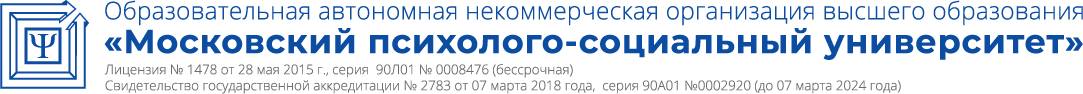 УТВЕРЖДАЮПервый проректор ______________________« ___» ___________2022 г.Факультет психолого-педагогического и специального образования Рабочая программа учебной дисциплиныКлиническая психологияНаправление подготовки44.03.03 Специальное (дефектологическое) образованиеНаправленность (профиль) подготовки:ЛогопедияКвалификация (степень) выпускника:Бакалавр Форма обучения:Очная, очно-заочная, заочнаяСоставители программы:Османбекова З.З,. доцент кафедры логопедии и специальной психологииМосква 2022СОДЕРЖАНИЕ1.  Аннотация к дисциплинеРабочая программа дисциплины «Клиническая психология» составлена в соответствии с требованиями ФГОС ВО по направлению подготовки 44.03.03 Специальное (дефектологическое) образование (уровень бакалавриата), утвержденного приказом Министерства образования и науки РФ от 22.02. 2018 г. N 123.Рабочая программа содержит обязательные для изучения темы по дисциплине «Клиническая психология». Дисциплина дает целостное представление о законах формирования высших психических функций. Знания   о патогенетических механизмах и   нейропсихологических проявлений основных детских нервно-психических заболеваний позволят правильно дифференцировать патологию. Применение полученных знаний в  коррекционной педагогики возможно в профессиональной педагогической и культурно-просветительской деятельности.Место дисциплины в структуре образовательной программыМодуль относится к обязательной части блока 1 «Дисциплины (модули)» образовательной программы бакалавриата. Дисциплины модуля изучаются в 2-4 семестрах. Для освоения дисциплин модуля обучающиеся используют знания, умения, навыки, способы деятельности, сформированные в процессе изучения дисциплин«Возрастная анатомия, физиология и гигиена», Модуль относится к обязательной части блока 1 «Дисциплины (модули)» образовательной программы бакалавриата. Дисциплины модуля изучаются в 2-4 семестрах. Для освоения дисциплин модуля обучающиеся используют знания, умения, навыки, способы деятельности, сформированные в процессе изучения дисциплин«Возрастная анатомия, физиология и гигиена»» и «Безопасность жизнедеятельности», Дисциплины модуля «Клинические основы профессиональной деятельности учителя-дефектолога» являются основой для последующего изучения дисциплин модулей «Интегративные области профессиональной деятельности учителя-дефектолога», «Образование и психолого-педагогическая реабилитации лиц с ОВЗ», а также прохождения производственной практики и  подготовки к государственной итоговой аттестации.Для освоения дисциплины необходимы компетенции, сформированные в рамках изучения следующих дисциплин 1«Возрастная анатомия, физиология и гигиена»3. «Анатомия, физиология, патология органов слуха, речи и зрения». 5 «Невропатология»Знания и умения, полученные при прослушивании указанных курсов лекций,  являются теоретической базой дисциплины «Клиническая психология»». Дисциплина «Клиническая психология»» является базовой для изучения последующих дисциплин:1.«Дислалия»2.«Психопатология»3.«Алалия».4.«Афазия».Дисциплина изучается на 2курсе в 3 семестре, экзамен.Цель освоения модуля – Цель освоения модуля – формирование у обучающихся готовности к осуществлению профессиональной деятельности в соответствии со знаниями основ  нейропсихологии, клинических основ нервно-психических заболеваний, слуховых, зрительных и речевых нарушений, принципах профилактики и оказания помощи при нервно-психических и других заболеваниях, способности к выбору адекватных методов медико-педагогической коррекции и компенсации нарушений различной этиологии.ЗадачВыбирать коррекционно-образовательные программы на основе личностно-ориентированного  и индивидуально-дифференцированного подходов к детям с ОВЗ;Работать совместно с врачами на медико-педагогических комиссиях и консультациях;Анализировать результаты медико-психолого-педагогического обследования детей с психоневрологическими расстройствами на основе использования различных (клинико-психолого-педагогических) классификаций нарушений в развитии, в том числе для осуществления дифференциальной диагностики;Применять нейропсихологические и патопсихологические  методы исследования высших психических функций у детей;Владеть навыками оценки психоневрологического и нейропсихологического статуса ребенка; способами совершенствования профессиональных знаний и умений путем использования информационной среды;Компетенции обучающегося, формируемые в результате освоения дисциплины: ПК-4 Способен организовывать коррекционно –развивающую образовательную среду, отвечающую особым образовательным потребностям обучающихся с ОВЗ, требованиям безопастности   и охраны здоровья обучающихся.ПК-6 Способен проводить психолого-педагогическое изучение особенностей психофизического развития, образовательных возможностей, потребностей и достижений лиц с  ОВЗ.2.  Перечень планируемых результатов обучения, соотнесенных с планируемыми результатами освоения образовательной программы Процесс изучения дисциплины направлен на  формирование компетенций, предусмотренных ФГОС ВО по направлению  подготовки 44.03.03 Специальное (дефектологическое) образование (уровень бакалавриата) и на основе профессионального стандарта "Педагог (педагогическая деятельность в дошкольном, начальном общем, основном общем, среднем общем образовании)  (воспитатель, учитель).", утвержденного  приказом Министерства труда и социальной защиты Российской Федерации от 18 октября 2013 г. N 544н, с изменениями, внесенными приказам и  Министерства труда и социальной защиты РФ от 25 декабря 2014 г. № 1115н и от 5 августа 2016 г. № 422н; профессионального стандарта «Педагог дополнительного образования детей и взрослых», утвержденного приказом Министерства труда и социальной защиты РФ от 8 сентября 2015 г. № 613н соотнесённых с федеральным государственным образовательным стандартом по указанному направлению подготовки. 3. Объем  дисциплины в зачетных единицах с указанием количества академических часов, выделенных на контактную работу обучающихся с преподавателем (по видам занятий) и на самостоятельную работу обучающихся.Общая трудоемкость дисциплины «Клиническая психология»  составляет  2 зачетные единицы.3.1. Объем дисциплины по видам учебных занятий 4. Содержание дисциплины, структурированное по темам с указанием отведенного на них количества академических часов и видов учебных занятий.  4.1. Разделы дисциплины и трудоемкость по видам учебных занятий (в академических часах)4 Очная форма обученияОчно-заочная форма обучения Заочная форма обучения 4.2. Содержание дисциплины, структурированное по темам.Раздел 1: Общая характеристика клинической психологии.Содержание лекционного курсаМеждисциплинарный статус клинической психологии. Предмет и структура клинической психологии, объект клинической психологии. Значение клинической психологии для теории и практики общей психологии и медицины. Роль клинической психологии в решении общих проблем психологии: душа и тело; мозг и психика; психологическая диагностика и воздействие; личность, ее изменения и аномалии при различных патологических состояниях. Клиническая психология (дефиниции клинической психологии) как область психологии, изучающая: - частные и общие закономерности изменения и восстановления психической деятельности при разных патологических состояниях и аномалиях развития; - влияние психики на возникновение и течение болезни. Клиническая психология как область профессиональной деятельности психологов, направленная на укрепление и охрану здоровья населения, использующая психологические знания, методы и приемы в целях профилактики, восстановления и реабилитации больного, для преодоления болезни.Содержание семинарских/практических занятийЗначение клинической психологии (отдельных ее разделов) для  решения общепсихологических проблем.Возможность решения проблемы роли социального и биологического в психике человека в клинической психологии.Возможность решения проблемы соотношения биологического и психического в развитии человека в клинической психологии.Пути решения проблемы нормы и патологии в клинической психологии.Человек страдающий: пути психологической помощи. Раздел 2.Психология здоровья.Содержание лекционного курсаПсихология здоровья как предмет научной и практической деятельности клинических психологов, направленной на охрану и укрепление здоровья населения (решение профилактических, лечебных, реабилитационных и консультативных задач).Психология здоровья как психологическая культура человека, психология здорового образа жизни. Роль общества и качества жизни. Индивидуальная ответственность человека за свое здоровье.Содержание семинарских/практических занятий:Актуальность психологии здоровья в современном мире.Психология здоровья: социальный или индивидуальный заказ?Роль клинического  психолога  в первичной профилактике психического здоровья.Психология здоровья. Понятие «нормы». Границы «нормы»Раздел 3. Патопсихология: направления развития.Тема 3.1.История патопсихологии. Понятийный аппарат патопсихологииСодержание лекционного курсаВозникновение патопсихологии в нашей стране на стыке психологии и психиатрии. Определение общей патопсихологии как науки о закономерностях нарушения структуры психических процессов и свойств личности при разных патологических состояниях.Клиническая патопсихология. Расширение круга проблем, решаемых патопсихологией. Личностные компоненты познавательной деятельности. Распад и развитие психики. Проблема разработки патопсихологических синдромов. Тесная взаимосвязь теории и практики в развитии патопсихологии. Прикладные задачи патопсихологии.Содержание семинарских/практических занятий:1.Понятие патопсихологического синдрома. Его отличие психопатологического синдрома.2.Направления патологии.3.Прикладные задачи патопсихологии. Актуальность этих задач в современном обществе.4. Значение патопсихологии для общепсихологической теории и практики.Тема 3.2 Понятие патопсихологической диагностики.Содержание лекционного курсаПринципы построения методов патопсихологической диагностики.Первичная функция экспериментальных патопсихологических методов – выявление клинических симптомов в случае затруднения их обнаружения медико-психиатрическими методами. Возможность применения этих методов врачами.Основная функция патопсихологического эксперимента – установление собственных психологических характеристик, дополняющих и углубляющих клинические данные.Принципы построения экспериментальных методов патопсихологии: исследование измененного протекания (структуры) психических процессов и свойств личности, «прицельность» экспериментальных методов, направленных на анализ определенных видов патологии психики, принцип моделирования в эксперименте определенных видов деятельности, комплексность экспериментального исследования, синдромальная ориентация. Индивидуализация подбора методик, соблюдение меры стандартизации и унификации. Значение качественного, структурного анализа процесса деятельности больного в эксперименте. Количественные оценки результатов исследования.Типология нарушений психических процессов, свойств и состояний при разных видах патологии психики человека; нарушения восприятия, произвольных движений и действий, речи, памяти; патология мышления, эмоционально-волевой сферы, сознания и самосознания.Участие клинических психологов в решении практических задач психиатрической клиники.Содержание семинарских/практических занятий:1.Патопсихология.предмет.Задачи.2.Детская патопсихология. Основные задачи.3. Важность патопсихологических знаний для решения вопросов социализации индивида.Раздел 4.Нейропсихология: направления развития.Тема. 4.1.Нейропсихология. Предмет задачи. Направления.Содержание лекционного курсаОпределение нейропсихологии как области психологической науки и раздела клинической психологии.Направления нейропсихологии: клиническое, экспериментальное, реабилитационно-восстановительное, онтогенетическое, нейропсихология индивидуальных различий, детская нейропсихология.Содержание семинарских/практических занятий:Нейропсихология индивидуальных различий. Современный взгляд на левшество.Роль нейропсихологических знаний в решении вопросов обучения и старения.Тема 4.2. Понятие нейропсихологических симптомов и синдромов.Содержание лекционного курсаРазработка  проблемы синдромов и факторов как методологических основ лурьевской нейропсихологии. Проблема мозговой локализации высших психических функций. Вклад нейропсихологии в учение об организации и структуре высших психических функций, в проблему биологической и социальной детерминации психики. Учение о пластичности и системной динамической организации психических процессов. Нейропсихологический подход к изучению патологии личности. Типологическое изучение "нормы".Проблема межполушарной асимметрии мозга и межполушарного взаимодействия.Принципы построения нейропсихологических методов, как универсального инструмента анализа высших психических функций человека.Проблема локализации высших психических функций. Истоки взглядов на локализацию психики в античном мире. Борьба между узким локализационизмом и антилокализационизмом. Теория системной динамической локализации психических функций (Л.С.Выготский, А.Р.Лурия). Данные нейропсихологических исследований о многозвенном строении психических функций и их "представленности" в разных отделах головного мозга. Работа мозга как целого, высокодифференцированные части которого выполняют свою специфическую роль в структурной организации психических функций. Локализация функции и симптома. Синдромный нейропсихологический подход - основа изучения проблемы локализации психических функций. Вклад левого и правого полушарий в мозговую организацию психической деятельности. Содержание семинарских/практических занятий:Зрительные агнозии. Виды. Природа агнозий.Понятие афазий. Проблема социализации индивида с речевыми расстройствами.Понятие «лобного синдрома».Тема 4.3. Нейропсихологическая реабилитация. Научные основы. Содержание лекционного курсаТеоретические основы восстановления нарушенных высших психических функций. Проблема восстановительной работы в клинической психологии, в нейропсихологии. Сравнительная характеристика восстановительного и "нормального" обучения.Содержание семинарских /практических занятий:Спонтанное восстановление функций.Направленное восстановление функций.Факторы восстановления. Роль личности.Раздел.5 Психосоматика (психология телесности).Тема 5.1. Проблема взаимосвязи «психическое-соматическое»Содержание лекционного курсаПсихосоматическая проблема. Психологические исследования в клинике соматических заболеваний.Проблема связи психической и соматической "сферы". Психосоматические болезни, как модели изучения проблемы. Роль психических факторов в возникновении и течении соматических заболеваний. Преморбидная личность и болезнь. "Внутренняя картина болезни".Изучение генезиса и структуры психосоматических феноменов, их классификация. Двусторонний характер взаимовлияний психики и телесности. Виды психоматических расстройств. Понятие ВКБ.Содержание семинарских/практических занятий:Понятие ВКБ.Роль личности в возникновении психосоматических расстройств.Виды психосоматических расстройств.Тема 5.2. Теории психосоматики.Содержание лекционного курсаПроблемы психологической профилактики психосоматических недугов. Психологические проблемы преодоления болезни, кризиса личности и изменений системы отношений в условиях психосоматических  страданий.Изучение генезиса и структуры психосоматических феноменов, их классификация. Двусторонний характер взаимовлияний психики и телесности. Виды психоматических расстройств. Основные теории психосоматики.Проблемы психологической профилактики психосоматических недугов. Психологические проблемы преодоления болезни, кризиса личности и изменений системы отношений в условиях психосоматических  страданий.Содержание семинарских/практических занятий:Теория «жизненных событий» Холмса и Рэя.Теория Ф.Александера.Теория личностных профилей Ф.Данбар.Раздел 6.Психология детского аномального развития: направления развития.Тема 6.1. Патопсихология детского возрастаСодержание лекционного курсаПсихологические проблемы аномального онтогенеза:стадии психического развития ребенка и критические возрастные периоды. Биологические (генетические, соматические) предпосылки психического онтогенеза. Соотношение биологического и социального в природе аномалий развития.Типы нарушений психического развития детей: недоразвитие задержки психического развития, искаженное развитие, дисгармоническое психическое развитие. Понятие гетерохронии и асинхронии психического развития.Проблемы психологических методов исследования и коррекции аномального ребенка.Содержание семинарских/практических занятий:Понятие аномального развития. Различие нормального и отклоняющегося развития.Классификация типов аномального развития по В.В.Лебединскому.Понятие гетерохронии и асинхронии психического развития.Тема 6.2. Нейропсихология детского возрастаСодержание лекционного курсаНейропсихологические исследования онтогенеза. Особенности нейропсихологических синдромов при локальной патологии мозга в детском возрасте. Нейропсихологическая диагностика мозговых дисфункций. Клинико-психологические исследования школьной неуспеваемости и проблема коррекционных мероприятий.Роль семьи в коррекции аномального поведения ребенка. Детско-семейное консультирование.Содержание семинарских/практических занятий1.Задачи нейропсихологии детства.2.Роль нейропсихологии в решении вопросов трудностей школьного обучения. Практические занятия можно проводить  в виде интерактивных формКруглый стол (дискуссия, дебаты) Case-study (анализ конкретных ситуаций, клинических случаев) Принципы работы на интерактивном занятии: занятие – не лекция, а общая работа. все участники равны независимо от возраста, социального статуса, опыта, места работы. каждый участник имеет право на собственное мнение по любому вопросу. нет места прямой критике личности (подвергнуться критике может только идея). все сказанное на занятии – не руководство к действию, а информация к размышлению. Алгоритм проведения интерактивного занятия: 1. Подготовка занятияВедущий (куратор, педагог) производит подбор темы, ситуации, определение дефиниций (все термины, понятия и т.д. должны быть одинаково поняты всеми обучающимися), подбор конкретной формы интерактивного занятия, которая может быть эффективной для работы с данной темой в данной группе.При разработке интерактивного занятия рекомендовано обратить особое внимание на следующие моменты: 1) Участники занятия, выбор темы: возраст участников, их интересы, будущая специальность. временные рамки проведения занятия. проводились ли занятия по этой теме в данной студенческой группе ранее. заинтересованность группы в данном занятии. 2) Перечень необходимых условий: должна быть четко определена цель занятия. подготовлены раздаточные материалы. обеспечено техническое оборудование. обозначены участники. определены основные вопросы, их последовательность. подобраны практические примеры из жизни. 3) Что должно быть при подготовке каждого занятия: 	уточнение проблем, которые предстоит решить. обозначение перспективы реализации полученных знаний. определение практического блока (чем группа будет заниматься на занятии). 4) Раздаточные материалы: программа занятия. раздаточные материалы должны быть адаптированы к студенческой аудитории материал должен быть структурирован. использование графиков, иллюстраций, схем, символов. 2. Вступление: Сообщение темы и цели занятия.– участники знакомятся с предлагаемой ситуацией, с проблемой, над решением которой им предстоит работать, а также с целью, которую им нужно достичь; – педагог информирует участников о рамочных условиях, правилах работы в группе, дает четкие инструкции о том, в каких пределах участники могут действовать на занятии; – при необходимости нужно представить участников (в случае, если занятие межгрупповое, междисциплинарное); – добиться однозначного семантического понимания терминов, понятий и т.п. Для этого с помощью вопросов и ответов следует уточнить понятийный аппарат, рабочие определения изучаемой темы. Систематическое уточнение понятийного аппарата сформирует у обучающихся установку, привычку оперировать только хорошо понятными терминами, не употреблять малопонятные слова, систематически пользоваться справочной литературой.3. Основная часть:Особенности основной части определяются выбранной формой интерактивного занятия, и включает в себя: 3.1. Выяснение позиций участников;3.2. Сегментация аудитории и организация коммуникации между сегментами (Это означает формирование целевых групп по общности позиций каждой из групп. Производится объединение сходных мнений разных участников вокруг некоторой позиции, формирование единых направлений разрабатываемых вопросов в рамках темы занятия и создается из аудитории набор групп с разными позициями. Затем – организация коммуникации между сегментами. Этот шаг является особенно эффективным, если занятие проводится с достаточно большой аудиторией: в этом случае сегментирование представляет собой инструмент повышения  интенсивности и эффективности коммуникации);3.3. Интерактивное  позиционирование включает четыре этапа интерактивного позиционирования: 1) выяснение набора позиций аудитории,  2) осмысление общего для этих позиций содержания, 3) переосмысление этого содержания и наполнение его новым смыслом, 4) формирование нового набора позиций на основании нового смысла) 4. Выводы (рефлексия) Рефлексия начинается с концентрации участников на эмоциональном аспекте, чувствах, которые испытывали участники в процессе занятия. Второй этап рефлексивного анализа занятия – оценочный (отношение участников к содержательному аспекту использованных методик, актуальности выбранной темы и др.). Рефлексия заканчивается общими выводами, которые делает педагог. Примерный перечень вопросов для проведения рефлексии: что произвело на вас наибольшее впечатление? что вам помогало в процессе занятия для выполнения задания, а что мешало? есть ли что-либо, что удивило вас в процессе занятия? чем вы руководствовались в процессе принятия решения? учитывалось ли при совершении собственных действий мнение участников группы? как вы оцениваете свои действия и действия группы? если бы вы играли в эту игру еще раз, чтобы вы изменили в модели своего поведения? Работа обучаещегося при подготовке к интерактивному занятию должна включать:  изучение определенного литературного материала (по списку основной и дополнительной литературы к предмету), изучение различных методик исследования личностиподготовку бланков методик и ключей к нимподготовку к участию в занятии в соответствии с его формой (мозговой штурм, дискуссия и т.д.)  Проведение интерактивного занятия включает следующие правила поведения студентов: студенты должны способствовать тщательному анализу разнообразных проблем, признавая, что уважение к каждому человеку и терпимость – это основные ценности, которые должны быть дороги всем людям; способствовать и воодушевлять на поиск истины, нежели чем простому упражнению в риторике; распространять идеал терпимости к точкам зрения других людей, способствуя поиску общих ценностей, принимая различия, которые существуют между людьми. соревнование и желание победить не должны преобладать над готовностью к пониманию и исследованию обсуждаемых проблем. при обсуждении сторон воздержаться от личных нападок на своих оппонентов; спорить в дружественной манере; быть честными и точными в полную меру своих познаний, представляя поддержки и информацию. Обучающиеся никогда не должны умышленно искажать факты, примеры или мнения; внимательно слушать своих оппонентов и постараться сделать все, чтобы не искажать их слова во время дебатов. язык и жесты, используемые обучающимися, должны отражать их уважение к другим. Этика преподавателя при проведении интерактивного занятия включает следующие моменты:преподаватель должен способствовать личному вкладу обучающихся и свободному обмену мнениями при подготовке к интерактивному обучению; преподаватель должен обеспечить дружескую атмосферу для обучающихся и проявлять положительную и стимулирующую ответную реакцию; преподаватель должен облегчать подготовку занятиям, но не должен сам придумывать аргументы при дискуссиях; преподаватель должен подчеркивать образовательные, а не соревновательные цели обучающихся; преподаватель должен обеспечить отношения между собой и студентами, они должны основываться на взаимном доверии.преподаватель должен провоцировать интерес, затрагивая значимые для студентов проблемы; стимулировать исследовательскую работу; заранее подготовить вопросы, которые можно было бы ставить на обсуждение по ходу занятия, чтобы не дать погаснуть дискуссии, обсуждению; не допускать ухода за рамки обсуждаемой проблемы; обеспечить широкое вовлечение в разговор как можно большего количества обучающихся , а лучше — всех; не оставлять без внимания ни одного неверного суждения, но не давать сразу же правильный ответ; к этому следует подключать учащихся, своевременно организуя их критическую оценку; не торопиться самому отвечать на вопросы, касающиеся материала занятия такие вопросы следует переадресовывать аудитории; следить за тем, чтобы объектом критики являлось мнение, а не участник, выразивший его. проанализировать и оценить проведенное занятие, подвести итоги, результаты. Для этого надо сопоставить сформулированную в начале занятия цель с полученными результатами, сделать выводы, вынести решения, оценить результаты, выявить их положительные и отрицательные стороны.помочь участникам занятия прийти к согласованному мнению, чего можно достичь путем внимательного выслушивания различных толкований, поиска общих тенденций для принятия решений.принять групповое решение совместно с участниками. При этом следует подчеркнуть важность разнообразных позиций и подходов.в заключительном слове подвести группу к конструктивным выводам, имеющим познавательное и практическое значение.добиться чувства удовлетворения у большинства участников, т.е. поблагодарить всех студентов за активную работу, выделить тех, кто помог в решении проблемы.показать высокий профессионализм, хорошее знание материала в рамках учебной программы;обладать речевой культурой и, в частности, свободным и грамотным владением профессиональной терминологией;проявлять коммуникабельность, а точнее — коммуникативные умения, позволяющие преподавателю найти подход к каждому студенту, заинтересованно и внимательно выслушать каждого, быть естественным, найти необходимые методы воздействия на учащихся, проявить требовательность, соблюдая при этом педагогический такт;обеспечить быстроту реакции;способность лидировать;умение вести диалог;иметь прогностические способности, позволяющие заранее предусмотреть все трудности в усвоении материала, а также спрогнозировать ход и результаты педагогического воздействия, предвидеть последствия своих действий;уметь владеть собойумение быть объективным.Интерактивные занятия рекомендовано проводить по следующим проблемам:1. Рассмотреть предложенные ситуации с позиций нейро-, патопсихологии, психологии телесности. Спланировать проведение диагностических и реабилитационных (психокоррекционных) мероприятий для лиц разного возраста, социального и профессионального статуса (ребенок младшего школьного возраста, подросток, взрослый человек) с опорой на знания о клинической психологии. В структуру интерактивного занятия входят: дискуссия по вопросам выбора адекватных методик психодиагностики с учетом заявленной клиентской проблемы, мини мастер-класс преподавателя по проведению диагностических и коррекционных (реабилитационных) занятий,   анализ представленных ситуаций (кейс-задачи) с позиций возможного использования тех или иных методов психологической помощи и возможных результатов их применения, мозговой штурм по проблеме психолого-консультативного процесса, деловая имитационная игра – проведение избранных методик клинико-психологической работы   в мини-группе (до 3-5 человек) обучающихся  с последующим поочередным выступлением каждого обучащегося в роли «клиента», «консультанта», «супервизора».Примерная тематика дискуссионных  тем, кейс-задач, обсуждений, дискуссий	Ситуации для проведения интерактивного  занятия:Иван, 38 лет. Поступил в городскую больницу с жалобами на острые боли в пояснице, суставах ног. Работает в офисе в качестве менеджера по продажам. Женат, двое детей. Проживает совместно с родителями жены. Уверяет, что боли в суставах мучают его уже много лет «простудился в армии». Людмила, 45 лет. Жалуется терапевту на повышенное давление, гипертонические кризы. Постоянно носит с собой тонометр, чтобы «контролировать давление, в случае чего вовремя принять лекарства!». Признает, что из-за давления резко сократила свою профессиональную и социальную активность, больше времени проводит дома. «Но я не бездельничаю! Я готовлю, убираю, глажу… вот давление и скачет!». Замужем, единственный сын переехал в другой город по работе.Ксения, 21 год. Обратилась к эндокринологу с жалобами на нарушение обмена веществ – «ничего не ем, а непрерывно полнею!». Рост 165 см., вес – 52 кг. Пытается соблюдать диету, ничего не ест после 15.00, считает, что из-за полноты у нее нет молодого человека.Николай, 57 лет, жалуется врачу на проблемы со зрением «что-то плохо вижу левым глазом», проблемы с памятью. Говорит, что сам никаких проблем за собой не замечает, но жена и коллеги постоянно ставят ему «на вид» забывчивость и неисполнительность. Петр, 7 лет. Со слов матери, в первом классе «ребенка как подменили»: ничего не запоминает, появились вспышки ярости, при этом общий фон настроения – апатичный. 5.Перечень учебно-методического обеспечения для самостоятельной работы обучающихся по дисциплине. Самостоятельная работа обучающихся при изучении дисциплины «Клиническая психология» предполагает, в первую очередь, работу с основной и дополнительной литературой. Результатами этой работы становятся выступления на семинарских занятиях, участие в опросе и обсуждении тем курса, решение тестов и заданий контрольного среза, подготовка практических заданий,  написание рефератов.   Методика самостоятельной работы предварительно разъясняется преподавателем и в последующем может уточняться с учетом индивидуальных особенностей обучающихся. Время и место выполнения самостоятельной работы выбираются обучающимися по своему усмотрению с учетом рекомендаций преподавателя.Самостоятельную работу над дисциплиной следует начинать с изучения рабочей программы дисциплины «Клиническая психология», которая содержит основные требования к знаниям, умениям и навыкам обучающихся. Обязательно следует учитывать рекомендации преподавателя, данные на занятиях и  приступать к изучению отдельных тем в порядке, предусмотренном программой.Получив представление об основном содержании темы на лекции, необходимо изучить и закрепить материал с помощью источников,  указанных в разделе 7 рабочей программы. Целесообразно составить краткий конспект, отображающий содержание и связи основных понятий данной темы. Обязательно следует записывать возникшие вопросы, на которые не удалось ответить самостоятельно, для того, чтобы была возможность обсудить эти вопросы на практическом занятии.При подготовке  к процедуре текущего контроля, обучающимся по очной и очно-заочной формам, необходимо  опираться на перечень примерных заданий, по которым будет проводиться контрольный срез.Полезно в ходе самостоятельной проработки содержания дисциплины использовать вопросы для самопроверки:Самостоятельность – это выработка системы навыков самостоятельной самоорганизации. Самостоятельной является та деятельность, которую совершает человек без всякой помощи или указания со стороны другого человека (непосредственной или опосредованной). При этом человек имеет собственные представления о порядке выполнения.Самостоятельная работа как вид учебного труда выполняется учащимися без непосредственного участия преподавателя, но организуется и управляется им.Самостоятельная работа обучающихся – это выполнение теоретических и практических заданий студентами по усвоению изучаемой дисциплины. Место самостоятельной работы там, где заканчивается период начальной организации, требующий непосредственного управления преподавателя деятельностью обучающихся, и начинается этап самоорганизации – непосредственное участие преподавателя не требуется. Наоборот, нужны опосредованные средства.Должна быть этапность и очередность этих шагов по организации и последовательному проведению процессов усвоения знаний на всех уровнях.К формам самостоятельной работы относится работа обучающихся  с основной и дополнительной литературой в библиотеке и дома, выполнение домашних заданий, написание рефератов,  составление презентаций, а также подготовка к семинарским и практическим занятиям.Самостоятельная работа, которая включает в себя изучение лекционного материала, учебников и учебных пособий, первоисточников, подготовку сообщений, выступления на групповых занятиях, выполнение заданий преподавателя. Методика самостоятельной работы предварительно разъясняется преподавателем и в последующем может уточняться с учетом индивидуальных особенностей обучающихся. Время и место самостоятельной работы выбираются обучающимися по своему усмотрению с учетом рекомендаций преподавателя.Самостоятельную работу над дисциплиной следует начинать с изучения рабочей программы «Клиническая психология», которая содержит основные требования к знаниям, умениям и навыкам обучающихся. Обязательно следует вспомнить рекомендации преподавателя, данные в ходе установочных занятий. Затем – приступать к изучению отдельных разделов и тем в порядке, предусмотренном программой.Получив представление об основном содержании раздела, темы, необходимо изучить материал с помощью учебников,  указанных в разделе 7 указанной программы. Целесообразно составить краткий конспект или схему, отображающую смысл и связи основных понятий данного раздела и включенных в него тем. Затем, как показывает опыт, полезно изучить выдержки из первоисточников. При желании можно составить их краткий конспект. Обязательно следует записывать возникшие вопросы, на которые не удалось ответить самостоятельно.Обучающиеся имеют доступ к электронной научной библиотеке, учебной библиотеке вуза, располагающими всем необходимым набором учебных пособий и широким выбором научной периодики, монографий и сборников по  изучаемой дисциплине.Для самостоятельной работы  обучающийся должен обратиться к списку основной литературы, указанной в программе в п.7. начать изучение предмета нужно с ознакомления с общими представлениями о клинической психологии и ее разделов.Для улучшения усвоения предмета рекомендуется делать конспекты прочитанного, вынося на поля термины и названия тем..Типовые вопросы для самопроверки  знаний по предмету:Какова цель  предмета клинической психологии?Ответ: изучение нарушений психики и поведения индивида при заболеваний различного генезаСколько направлений у клинической психологии?Ответ: 3  - нейропсихология, патопсихология, психология телесностиПсихология аномального развития3.Основатель отечественной патосихологии?Ответ: Л.С.ВыготскийОснователь отечественной нейропсихологии?Ответ: А.Р.ЛурияСодержание концепции 3-х структурно-функциональных блоков мозгаОтвет: Мозг разделяется на 3 струкутурные единицы. У каждого блока своя морфологическая структура и функции. 1 блок – блок активации, 2 блок- приема, переработки и хранения информации, 3 блок- программирования и контроля.Сколько уровней в ВКБ?Ответ : 4 уровня.Определение понятия – агнозия.Ответ: Агнозия – нарушение восприятия. Выделяются: зрительные, слуховые и тактильные агнозии.Классификация типов аномального развития по В.В.Лебединскому.Ответ: задержанное, дефицитарное, искаженное, дисгармоническое.Нарушения мышления .Классификация.Ответ6 нарушение динамики мышления, мотивационной стороны мышления и операциональной стороны мыслительного акта.6.Фонд оценочных средств для проведения промежуточной аттестации  обучающихся по дисциплине.6.1. Описание показателей и критериев оценивания компетенций, описание шкал оценивания6.2. Методические материалы, определяющие процедуры оценивания знаний, умений, навыков и(или) опыта деятельности, характеризующих этапы формирования компетенций в процессе освоения образовательной программы6.3.Типовые контрольные задания и/или иные материалы, необходимые для оценки знаний, умений, навыков и (или) опыта деятельности, характеризующих этапы формирования компетенций в процессе освоения образовательной программы.6.3.1.	Фонд оценочных средств текущей аттестации6.3.1..	Задания для устного опроса на семинарских, практических занятияхРаздел 1. Общая характеристика клинической психологии.Вопросы для семинарских занятий:1.	Значение клинической психологии (отдельных ее разделов) для  решения общепсихологических проблем.2.	 Возможность решения проблемы роли социального и биологического в психике человека в клинической психологии.3.	 Возможность решения проблемы соотношения биологического и психического в развитии человека в клинической психологии.4.	 Пути решения проблемы нормы и патологии в клинической психологии.5.	Человек страдающий: пути психологической помощи. Раздел 2. Психология здоровья.Вопросы для семинарских занятий:1.	Актуальность психологии здоровья в современном мире.2.	Психология здоровья: социальный или индивидуальный заказ?3.	Роль клинического  психолога  в первичной профилактике психического здоровья.4.	Психология здоровья. Понятие «нормы». Границы «нормы»Раздел3. Патопсихология: направления развития.Тема 3.1. История патопсихологии. Понятийный аппарат патопсихологииВопросы для семинарских занятий:1.Патопсихология.предмет.Задачи.2.Детская патопсихология. Основные задачи.3. Важность патопсихологических знаний для решения вопросов социализации индивида.Тема 3.2 Понятие патопсихологической диагностики.Вопросы для семинарских занятий:Понятие патопсихологического эксперимента.2.Методы диагностики мышления.Методы диагностика личности.Раздел 4. Нейропсихология: направления развития.Тема. 4.1.  Нейропсихология. Предмет задачи. Направления.Вопросы для  семинарских занятий:1.	Нейропсихология индивидуальных различий. Современный взгляд на левшество.2.	Роль нейропсихологических знаний в решении вопросов обучения и старения.Тема 4.2. Понятие нейропсихологических симптомов и синдромов.Вопросы для  семинарских занятий:1.	Зрительные агнозии. Виды. Природа агнозий.2.	Понятие афазий. Проблема социализации индивида с речевыми расстройствами.3.	Понятие «лобного синдрома».Тема 4.3. Нейропсихологическая реабилитация. Научные основы. Вопросы для  семинарских занятий:1.	Спонтанное восстановление функций.2.	Направленное восстановление функций.3.	Факторы восстановления. Роль личности.Раздел.5 Психосоматика(психология телесности).Тема 5.1. Проблема взаимосвязи «психическое-соматическое»Вопросы для семинарских занятий:1.	Понятие ВКБ.2.	Роль личности в возникновении психосоматических расстройств.3.	Виды психосоматических расстройств.Тема 5.2. Теории психосоматики.Вопросы для семинарских занятий:1.	Теория «жизненных событий» Холмса и Рэя.2.	Теория Ф.Александера.3.	Теория личностных профилей Ф.Данбар.Раздел 6. Психология детского аномального развития:направления развития.Тема 6.1. Патопсихология детского возрастаВопросы для семинарских занятий:1.	 Понятие аномального развития. Различие нормального и отклоняющегося развития.2.	 Классификация типов аномального развития по В.В.Лебединскому.3.	Понятие гетерохронии и асинхронии психического развития.Тема 6.2. Нейропсихология детского возрастаВопросы для семинарских занятий:1.	Задачи нейропсихологии детства.2.	Роль нейропсихологии в решении вопросов трудностей школьного обучения.6.3.2. Типовые задания для проведения промежуточной аттестации обучающихся.6.3.2.	 Фонд оценочных средств  промежуточной аттестации	Типовые вопросы к зачету1.	Клиническая психология. Определение, предмет, задачи.2.	Истоки клинической психологии.3.	Нейропсихология. Ее теоретические основы.4.	Теория системной и динамической локализации функций.5.	Концепция 3-х структурно-функциональных блоков мозга.6.	 Понятие агнозий, апраксий, афазий. Их виды.7.	 Психология аномального развития как раздел клинической психологии.      Виды аномального онтогенеза.8.	 Понятие афферентного поля.9.	 Понятие полевого поведения.10.	 Понятие задержанного психического развития.11.	 Патология мышления. Ее виды.12.	 Нарушение психического развития при олигофрении.13.	 Понятие резонерства.14.	 Понятие психосоматического заболевания.15.	 Виды психосоматических расстройств.16.	 Понятие симптома, синдрома, фактора в нейропсихологии.17.	 Понятие «нормы» в клинической психологии. Виды «нормы».18.	 Патопсихология. Ее предмет и задачи.19.	 Соотношения между развитием и распадом психики.20.	 Механизмы возникновения психосоматических заболеваний.21.	 Понятие замкнутого круга в психосоматике.22.	 Методы диагностики в психосоматике.23.	 Понятие задержанного развития и недоразвития.24.	 Патопсихологический эксперимент.Определение понятия.25.	 Понятие нейропсихологической реабилитации.26.	 Понятие фонематического слуха. Сенсорная афазия.27.	 Нарушение зрительного гнозиса.28.	 Симультанная зрительная агнозия.29.	 Символическая зрительная агнозия.30.	 Нарушение операциональной стороны мышления. Снижение и искажение уровня обобщений.31.	 Основные методы диагностики нарушений мышления в патопсихологии.32.	 Основные направления патопсихологии.33.	Прожективные методики. Их диагностическая  роль в психосоматике.34.	 История развития отечественной клинической психологии. Основоположники отечественной нейро- и патопсихологии.35.	 Теория узкого локализационизма. Основные положения теории.36.	 П. Брока и его роль в развитии нейропсихологии.37.	А.Р.Лурия и его роль в развитии отечественной нейропсихологии.38.	 Роль психических факторов в возникновении и течении соматических заболеваний.39.	 Понятие психосоматического заболевания. Психосоматозы.40.	  Основные методы патопсихологического эксперимента.41.	 Отличие патопсихологического эксперимента от обычного психологического обследования.42.	 Теория  Ф.Александера, Ф.Данбар о причинах психосоматических заболеваний.43.	Понятие межполушарной асимметрии и межполушарного взаимодействия. Основные принципы взаимодействия полушарий. Понятие профиля латеральной организации.44.	Структура нейропсихологического синдрома. Понятие первичный и вторичный симптом.45.	Практические задачи патопсихологии. Функции патопсихолога в психиатрической клинике.46.	Нарушения  мотивационного компонента мышления.47.	Нарушение операциональной  стороны мышления.48.	Нарушение динамики мышления.49.	Ранний детский аутизм.50.	Теоретические принципы восстановления высших психических функций.51.	Последствия эмоциональной депривации в детском возрасте: «госпитализм» и «неогоспитализм».52.	 Понятие «внутренней картины болезни», ее структура по В.В.Николаевой.53.	Принципы психосоматического подхода к лечению хронических заболеваний.54.	Концепция психодинамического конфликта.6.4. Методические материалы, определяющие процедуры оценивания знаний, умений, навыков и (или) опыта деятельности, характеризующих этапы формирования компетенций.С целью определения уровня овладения компетенциями, закрепленными за дисциплиной, в заданные преподавателем сроки проводится текущий и промежуточный контроль знаний, умений и навыков каждого обучающегося. Все виды текущего контроля осуществляются на практических занятиях. Исключение составляет устный опрос, который может проводиться в начале или конце лекции в течение 15-20 мин. с целью закрепления знаний терминологии по дисциплине. При оценке компетенций принимается во внимание формирование профессионального мировоззрения, определенного уровня включённости в занятия, рефлексивные навыки, владение изучаемым материалом. Процедура оценивания компетенций обучающихся основана на следующих стандартах:1.   Периодичность проведения оценки.2. Многоступенчатость: оценка (как преподавателем, так и обучающимися группы) и самооценка обучающегося, обсуждение результатов и комплекс мер по устранению недостатков.3. Единство используемой технологии для всех обучающихся, выполнение условий сопоставимости результатов оценивания.4. Соблюдение последовательности проведения оценки.Текущая аттестация обучающихся. Текущая аттестация обучающихся по дисциплине «Клиническая психология» проводится в соответствии с локальными нормативными актами ОАНО ВО МПСУ и является обязательной.Текущая аттестация по дисциплине «Клиническая психология» проводится в форме опроса и контрольных мероприятий по оцениванию фактических результатов обучения обучающихся и осуществляется ведущим преподавателем. Объектами оценивания выступают:учебная дисциплина (активность на занятиях, своевременность выполнения различных видов заданий, посещаемость всех видов занятий по аттестуемой дисциплине);степень усвоения теоретических знаний в качестве «ключей анализа»;уровень овладения практическими умениями и навыками по всем видам учебной работы;результаты самостоятельной работы (изучение книг из списка основной и дополнительной литературы).Активность обучающегося на занятиях оценивается на основе выполненных обучающимся работ и заданий, предусмотренных данной рабочей программой дисциплины. Кроме того, оценивание обучающегося проводится на текущем контроле по дисциплине. Оценивание обучающегося на контрольной неделе проводится преподавателем независимо от наличия или отсутствия обучающегося (по уважительной или неуважительной причине) на занятии. Оценка носит комплексный характер и учитывает достижения обучающегося по основным компонентам учебного процесса за текущий период.Примерное содержание контрольной работыКонтрольная работа выполняется обучающимися всех форм обучения в течение семестра  и представляется преподавателю на проверку. Выполнение заданий контрольной работы предполагает наличие у обучающегося базовых знаний по всем темам курса «Клиническая психология». Выполнение всех заданий контрольной работы является необходимым условием допуска обучающихся к экзамену. Контрольная работа состоит из нескольких блоков заданий.1 блок: Изучение и конспектирование основной и дополнительной литературы по проблеме нарушений звукопроизношения у детей. Обучающийся должен представить на проверку не менее 5 рукописных конспектов. Конспекты оформляются в отдельной тетради. 2 блок. Подготовка реферата по выбранной обучающимся теме. Темы рефератов распределяются между обучающимися всей группы. Обучающиеся очной и очно-заочной форм обучения выбирают одну тему реферата по выбранной теме. На практических занятиях проводится защита реферата. Обучающиеся заочной формы обучения готовят один реферат по выбранной теме в рамках подготовки контрольной работы.3 блок. Выполнение практических заданий.4 блок. Решение заданий контрольного среза. Обучающиеся очной и очно-заочной форм обучения выполняют задания контрольной работыво время текущего контроля успеваемости, обучающиеся заочной формы обучения выполняют задания во время подготовки контрольной работы..Каждое выполненное задание контрольной работы оформляется отдельно. Все задания систематизируются по темам в отдельной папке, которую обучающиеся предъявляют преподавателю на проверку во время проверки контрольной работы. Данная папка является личными учебно-методическими наработками обучающегося и после проверки остается у него. 4 блок. Обучающиеся очной и очно-заочной форм обучения выбирают одну тему реферата и могут сделать сообщение по  выбранной теме на практических занятиях по заданию преподавателя. Обучающиеся заочной формы обучения готовят один реферат по выбранной теме в рамках подготовки к экзамену. Темы рефератов распределяются между обучающимися  всей группы.Примерные темы рефератовНейропсихология: направления развития.Темы для докладов(презентаций), сообщений1.	Научная биография А.Р.Лурия2.	Основные направления нейропсихологии.3.	Нейробиология и нейропсихология. Пути взаимодействия.4.	Нейропсихологическая диагностика. Ее задачи и возможности.5.	Детская нейропсихология. Ее роль в оказании помощи детям с трудностями в обучении.6.	Зрительные агнозии.7.	Нейропсихологическая реабилитация.8.	Нейропсихология и общая психология. 9.	Нейропсихология позднего возраста.10.	Роль нейропсихологии в решении социальных проблем.Примерные темы контрольных работ.В рамках изучаемого курса предусмотрено проведение 2-х контрольных работ. Первая работа проводится в середине учебного курса, вторая  - по его завершении.Раздел 3. Патопсихология: направления развития.Контрольная работа №1 (10 вариантов)Вариант 11.	Понятие патопсихологии2.	РезонерствоВариант 21.	Понятие нарушение операциональной стороны мышления.2.	Клиника шизофренииВариант 31.	 Нарушение мотивационного компонента мышления.2.	Детская патопсихология. Предмет и задачи.Вариант 41.Практические задачи патопсихолога.2. нарушение динамики мышления.Вариант 51.Психическое недоразвитие. Клиника дефекта.2.понятие первичной и вторичной профилактики.Вариант 61.	Понятие  истинной галлюцинации.2.	Понятие психической нормы. Критерии нормы.Вариант 71.	 Теоретические задачи патопсихологии.2.	Понятие дифференциального диагноза.Вариант 81.	 Роль патопсихологии в решении общепсихологических проблем.2.	Клиника психопатий.Вариант 91.	 Понятие патопсихологического эксперимента.2.	Проективные методики в патопсихологии. Их роль и задачи.Вариант 101.	Методы диагностики мышления в патопсихологии2.	Принципы построения патопсихологического исследования.Раздел 6. Нейропсихология детского возрастаКонтрольная работа№2(10 вариантов)Вариант№1Задержанное психическое развитие. Определение понятие. Варианты.Вариант №2Понятие атипичного онтогенеза.Его варианты.Вариант№3Дефицитарное развитие. Его вариантыВариант№4Понятие психического недоравзития.Вариант№5Синдром РДА. Его вариантыВариант№6Понятие отклоняющего развития. Его виды.Вариант№7Патопсихология детского возраста. Предмет. Задачи. Функции патопсихолога в коррекционном обучении.Вариант№8Специфика патопсихологического эксперимента в диагностике детей.Вариант№9Отличие отклоняющего от задержанного развития. Дифференциальная диагностика дефекта.Вариант№10Понятие дисгармоничного развития. Клиника дефекта.Примерные темы для контрольного срезаРаздел 1. Общая характеристика клинической психологии.Направления клинической психологии.Предмет клинической психологии.История развития клинической психологииРаздел 2. Психология здоровья.Понятие нормы.Виды нормы.Понятие психического здоровья. Его критерии.Раздел3. Патопсихология: направления развития.История патопсихологии в России.Предмет патопсихологии.Понятие патопсихологического эксперимента.Раздел 4 Нейропсихология: направления развития. История нейропсихологии.Понятие  мозговой локализации функций.Концепция 3-х структурно-функциональных блоков мозга.Раздел 5. Психосоматика(психология телесности): направления развития.Понятие психосоматического заболевания.Понятие внутренней картины болезни.Виды психосоматических расстройств.Раздел 6. Психология детского аномального развития: направления развития.Понятие отклоняющегося развития.Отличие задержанного развития от  психического недоразвития.Типы отклоняющегося развития.Примерные темы для сообщений1. Роль клинического психолога в организации мероприятий первичной профилактики.2. Патопсихология и социальная психология: пути взаимодействия.3. Охрана психического здоровья как функция клинического психолога.4. Значение клинической психологии (отдельных ее разделов) для  решения общепсихологических проблем.5. Возможность решения проблемы роли социального и биологического в психике человека в клинической психологии.6. Возможность решения проблемы соотношения биологического и психического в развитии человека в клинической психологии.7. Роль личности в преодолении болезни.8. Особенности личности при психопатиях.9. Основные приемы исследования аномалий личности.10. Исследование эмоционально-личностной сферы в нейропсихологии и патопсихологии.11. Понятие «качество жизни» в клинической психологии.12. Проблема «норма и патология» в рассмотрении клинической психологии.13. Клинико-психологическое обследование: между количественной и качественной парадигмами.14. Роль клинического психолога в решении проблемы «прав человека».15. Патологии влечений и патологии личности: общее и различное.16. Нарушения психического развития у детей как модель психического развития в целом.17. Проблема произвольной регуляции поведения с позиций клинической психологии.18. Исследования творчества в рамках клинической психологии.19. Проблема эмоционального выгорания в деятельности клинического психолога.20. Роль клинической психологии в образовательной практике.Промежуточная аттестация обучающихся. Промежуточная аттестация обучающихся по дисциплине «Клиническая психология» проводится в соответствии с локальными нормативными актами ОАНО ВО «МПСУ» и является обязательной.Промежуточная аттестация по дисциплине «Клиническая психология» проводится в соответствии с учебным планом в 3-м семестре для очной формы обучения, в 3-м семестре для очно-заочной и в 3-м семестре для заочной форм обучения в виде экзамена в период зачетно-экзаменационной сессии в соответствии с графиком проведения.  Обучающиеся допускаются к экзамену по дисциплине в случае выполнения им учебного плана по дисциплине: выполнения всех заданий и мероприятий, предусмотренных программой дисциплины.Оценка знаний обучающегося на экзамене определяется его учебными достижениями в семестровый период и результатами текущего контроля знаний и выполнением им задания.Знания умения, навыки обучающегося оцениваются как: «зачтено», « не зачтено».Основой для определения оценки служит уровень усвоения обучающимися материала, предусмотренного данной рабочей программой7.Перечень основной и дополнительной учебной литературы, необходимой для освоения дисциплины;Основная   литература:.Астапов В.М. Коррекционная педагогика с основами нейро- и патопсихологии [Электронный ресурс]: учебное пособие/ В.М. Астапов— Электрон. текстовые данные.— М.: Пер Сэ, 2006.— 176 c.— Режим доступа: http://www.iprbookshop.ru/7428.html.— ЭБС «IPRbooks»Быкова И.С. Психология телесности [Электронный ресурс]: учебное пособие для самостоятельной работы студентов факультета клинической психологии/ Быкова И.С.— Электрон. текстовые данные.— Оренбург: Оренбургская государственная медицинская академия, 2010.— 53 c.— Режим доступа: http://www.iprbookshop.ru/21847.— ЭБС «IPRbooks»Зейгарник Б. В. Патопсихология. - М.: 2010. .(IPRbooks)Карвасарский Б. Д. (ред.) Медицинская психология. - С-Пб.: 2008. .(IPRbooks)Лурия А. Р. Основы нейропсихологии. - М.: 2010.  .(IPRbooks)Лебединский В. В. Нарушения психического развития у детей. - М.: 2011.(IPRbooks) Мактамкулова Г.А. Основы психического здоровья [Электронный ресурс]: курс лекций/ Мактамкулова Г.А.— Электрон. текстовые данные.— Липецк: Липецкий государственный технический университет, ЭБС АСВ, 2012.— 108 c.— Режим доступа: http://www.iprbookshop.ru/22905.— ЭБС «IPRbooks»Нагаев В.В. Основы клинической психологии [Электронный ресурс]: учебное пособие для студентов вузов/ Нагаев В.В., Жолковская Л.А.— Электрон. текстовые данные.— М.: ЮНИТИ-ДАНА, 2014.— 463 c.— Режим доступа: http://www.iprbookshop.ru/34488.— ЭБС «IPRbooks»Старшенбаум Г.В. Клиническая психология [Электронный ресурс]: учебно-практическое руководство/ Старшенбаум Г.В.— Электрон. текстовые данные.— Саратов: Вузовское образование, 2015.— 305 c.— Режим доступа: http://www.iprbookshop.ru/31706.— ЭБС «IPRbooks»Човдырова Г.С. Клиническая психология. Общая часть [Электронный ресурс]: учебное пособие/ Човдырова Г.С., Клименко Т.С.— Электрон. текстовые данные.— М.: ЮНИТИ-ДАНА, 2012.— 247 c.— Режим доступа: http://www.iprbookshop.ru/16284.— ЭБС «IPRbooks»Цветкова Л. С. Введение в нейропсихологию и восстановительное обучение. - М.:2010.  (IPRbooks)Дополнительная  литература Александер Ф. Психосоматическая медицина. - М.: 2009.  (IPRbooks)Бовина И.Б. Социальная психология здоровья и болезни [Электронный ресурс]: монография/ Бовина И.Б.— Электрон. текстовые данные.— М.: Аспект Пресс, 2008.— 264 c.— Режим доступа: http://www.iprbookshop.ru/8864.— ЭБС «IPRbooks»Захаров А. И. Происхождение детских неврозов и психотерапия. М.: Апрель-Пресс, Экмо-Пресс, 2000. - 448 с.Зейгарник Б.Ф. Очерки по психологии аномального развития личности, М., 1980. (IPRbooks)Ч. Ломброзо Гениальность и помешательство [Электронный ресурс]/ Чезаре Ломброзо— Электрон. текстовые данные.— М.: РИПОЛ классик, 2009.— 400 c.— Режим доступа: http://www.iprbookshop.ru/37167.— ЭБС «IPRbooks»».4.Цветкова Л.С. Введение в нейропсихологию и восстановительное обучение [Текст] : учеб. пособие / Л. С. Цветкова ; МПСИ. - 2-е изд., стер. - М. : МПСИ ; Воронеж : МОДЭК, 2005. - 184 с. - (Библиотека психолога). 2000.Никольская О.С., Баенская Е.Р., Либлинг М.Н. Аутичный ребенок. Пути помощи.М.2005.Нейропсихология индивидуальных различий, под ред Е.Д.Хомской М., РПА,  1997.Цветкова Л.С. Нейропсихологическая реабилитация больных. - М.: 2004. 8.  Методические указания для обучающихся по освоению дисциплины 8  Методические указания для обучающихся по освоению дисциплины.Усвоение материала дисциплины на лекциях, семинарах и в результате самостоятельной подготовки и изучения отдельных вопросов дисциплины, позволят обучающемуся подойти к промежуточному контролю подготовленным, и потребует лишь повторения ранее пройденного материала. Знания, накапливаемые постепенно в различных ракурсах, с использованием противоположных мнений и взглядов на ту или иную проблему являются глубокими и качественными, и позволяют формировать соответствующие компетенции как итог образовательного процесса. Для систематизации знаний по дисциплине первоначальное внимание обучающемуся следует обратить на рабочую программу курса, которая включает в себя темы и основные проблемы дисциплины, в рамках которых и формируются вопросы для промежуточного контроля. Поэтому обучающийся, заранее ознакомившись с программой курса, может лучше сориентироваться в последовательности освоения курса с позиций организации самостоятельной работы.Усвоение материала дисциплины на лекциях, семинарах и в результате самостоятельной подготовки и изучения отдельных вопросов дисциплины, позволят обучающемуся подойти к промежуточному контролю подготовленным, и потребует лишь повторения ранее пройденного материала. Знания, накапливаемые постепенно в различных ракурсах, с использованием противоположных мнений и взглядов на ту или иную правовую проблему являются глубокими и качественными, и позволяют формировать соответствующие компетенции как итог образовательного процесса. Для систематизации знаний по дисциплине первоначальное внимание обучающемуся следует обратить на рабочую программу курса, которая включает в себя разделы и основные проблемы дисциплины, в рамках которых и формируются вопросы для промежуточного контроля. Поэтому обучающийся, заранее ознакомившись с программой курса, может лучше сориентироваться в последовательности освоения курса с позиций организации самостоятельной работы.9.Описание материально-технической базы, необходимой для осуществления образовательного процесса по дисциплинеДля осуществления образовательного процесса по дисциплине «Дислалия» необходимо использование следующих помещений: аудитория 101, аудитория 205.Для проведения занятий по настоящей учебной дисциплине имеются:1. Лаборатория логопедических технологий (столы, стулья, учебная доска, LCD-панель, шкафы с учебной литературой и журналами по психолого-педагогической  тематике, наборы демонстрационного оборудования, и учебно-наглядных пособий: таблицы: Ухо человека; Спинной мозг; Покровы; Скелетные мышцы; Строение сердца; Строение спинного мозга; Расположение органов грудной клетки и брюшной полости; Саггитальный разрез через носовую полость глотки и гортани; Строение уха (лабиринт);  Челюсти и зубы человека. Муляжи: Головной мозг (в малой и большой форме); Строение уха; Спинной мозг; строение глаза; Строение гортани. Дидактический материал: Доска Сегена; Вкладыши; Развивающие игры: лото - «Парочки», «Что лишнее»; Пирамидки; Мозаика; Геометрические фигуры «Дом»; Шнуровка «Ботинок»; Мягкий конструктор, пазлы; картинный материал по лексическим темам и проч.). По заявке устанавливается  мобильный комплект (ноутбук, проектор, колонки).2. Учебная аудитория для проведения занятий лекционного типа, занятий семинарского типа, выполнения курсовых работ, групповых и индивидуальных консультаций, текущего контроля и промежуточной аттестации (столы, стулья, учебная доска, шкафы с дидактическими пособиями,  учебно-методической и дидактической литературой, журналами по психолого-педагогической  тематике, наборы демонстрационного оборудования, и учебно-наглядных пособий: плакаты: Внутриутробное развитие. Оплодотворение и эмбриональное развитие. Строение сердца. Лимфатическая система. Скелет. Типы клеток и тканей. Система органов кровообращения. Эндокринные железы. Дидактический материал: цветные геометрические фигуры, макси-пазлы, кукольный театр, кубы с перфорацией, доски Сегена, вкладыши, кубики, аббак, счеты, разрезная азбука, счетные палочки. По заявке устанавливается мобильный комплект (ноутбук, проектор, экран, колонки).Материально-техническое обеспечение дисциплины включает в себя:  учебная аудитория для проведения учебных занятий, оснащенная оборудованием и техническими средствами обучения (мебель аудиторная (столы, стулья, доска), стол, стул преподавателя) и технические средства обучения (персональный компьютер; мультимедийное оборудование);помещение для самостоятельной работы обучающихся: специализированная мебель и компьютерная техника с возможностью подключения к сети «Интернет» и обеспечением доступа в электронную информационно-образовательную среду Университета.10. Перечень информационных технологий, используемых при осуществлении образовательного процесса по дисциплине, в том числе комплект лицензионного программного обеспечения, электронно-библиотечные системы, современные профессиональные базы данных и информационные справочные системы.Обучающиеся обеспечены доступом к электронной информационно-образовательной среде Университета из любой точки, в которой имеется доступ к сети «Интернет», как на территории организации, так и вне ее.10.1 Лицензионное программное обеспечение:Операционная система Microsoft Windows XP Professional Russian — OEM-лицензии (поставляются в составе готового компьютера);Операционная система Microsoft Windows 7 Professional — OEM-лицензии (поставляются в составе готового компьютера);Программный пакет Microsoft Office 2010 Professional — лицензия № 49261732 от 04.11.2011Комплексная система антивирусной защиты DrWEB Entrprise Suite — лицензия № 126408928, действует до 13.03.2018Программный комплекс «УМК-психология» —  лицензионный договор № 28-03 от 28.01.2013Программный комплекс SciLab — свободная лицензия CeCILL10.2. Электронно-библиотечная система: Электронная библиотечная система (ЭБС): http://www.iprbookshop.ru/10.3. Современные профессиональные баз данных:Официальный интернет-портал базы данных правовой информации http://pravo.gov.ru.Портал Единое окно доступа к образовательным ресурсам http://window.edu.ru/Электронная библиотечная система «IPRbooks» [Электронный ресурс]. – Электрон. дан. – Режим доступа : http://www.iprbookshop.ru/Научная электронная библиотека http://www.elibrary.ru/Национальная электронная библиотека http://www.nns.ru/Электронные ресурсы Российской государственной библиотеки http://www.rsl.ru/ru/root3489/all Альманах Института коррекционной педагогики РАО https://www.alldef.ru;Сайт центра патологии речи и нейрореабилитации https://cprin.ru.Электронный ресурс журналов: «Дефектология»: https://ikp-rao.ru,«Воспитание и обучение детей с нарушениями развития»: http://www.schoolpress.ru,«Новое в психолого-педагогических исследованиях»: http://www.mpsu.ru/mag_novoe,10.4. Информационные справочные системы:Портал Федеральных государственных образовательных стандартов высшего образования http://fgosvo.ru.Компьютерная справочная правовая система «Консультант Плюс» (http://www.consultant.ru/) .Информационно-правовой портал (https://www.garant.ru) 11. Особенности реализации дисциплины для инвалидов и лиц с ограниченными возможностями здоровья.Для обеспечения образования инвалидов и обучающихся с ограниченными возможностями здоровья по личному заявлению обучающегося разрабатывается адаптированная образовательная программа, индивидуальный учебный план с учетом особенностей их психофизического развития и состояния здоровья, в частности применяется индивидуальный подход к освоению дисциплины, индивидуальные задания: рефераты, письменные работы и, наоборот, только устные ответы и диалоги, индивидуальные консультации, использование диктофона и других записывающих средств для воспроизведения лекционного и семинарского материала.В целях обеспечения обучающихся инвалидов и лиц с ограниченными возможностями здоровья библиотека комплектует фонд основной учебной литературой, адаптированной к ограничению их здоровья, предоставляет возможность удаленного использования электронных образовательных ресурсов, доступ к которым организован в ОАНО ВО «МПСУ». В библиотеке проводятся индивидуальные консультации для данной категории пользователей, оказывается помощь в регистрации и использовании сетевых и локальных электронных образовательных ресурсов, предоставляются места в читальном зале, оборудованные программами невизуального доступа к информации, экранными увеличителями и техническими средствами усиления остаточного зрения: Microsoft Windows 7, Центр специальных возможностей, Экранная лупа; MicrosoftWindows 7, Центр специальных возможностей, Экранный диктор; MicrosoftWindows 7, Центр специальных возможностей, Экранная клавиатура; экранная лупа OneLoupe; речевой синтезатор «Голос».12. Лист регистрации измененийРабочая программа учебной дисциплины обсуждена и утверждена на заседании Ученого совета от «__» __________ 2022 г. протокол № _____Лист регистрации изменений1. Аннотация к дисциплине…………………………………………………………………….32. Перечень планируемых результатов обучения, соотнесенных с планируемыми результатами освоения образовательной программы………………………………………..53. Объем дисциплины в зачетных единицах с указанием количества академических часов, выделенных на контактную работу обучающихся с преподавателем (по видам занятий) и на самостоятельную работу обучающихся……………………………………….63.1. Объем дисциплины по видам учебных занятий (в часах)……………………………….64. Содержание дисциплины, структурированное по темам (разделам) с указанием отведенного на них количества академических часов и видов учебных занятий…………..84.1. Разделы дисциплины и трудоемкость по видам учебных занятий (в академических часах)……………………………………………………………………………………………..84.2. Содержание дисциплины, структурированное по разделам (темам)…………………...155. Перечень учебно-методического обеспечения для самостоятельной работы обучающихся по дисциплине…………………………………………………………………..246. Оценочные материалы для проведения промежуточной аттестации обучающихся по дисциплине «Клиническая психология»……………………………………………………………………….266.1. Описание показателей и критериев оценивания компетенций, описание шкал………266.2. Методические материалы, определяющие процедуры оценивания знаний, умений, навыков и(или) опыта деятельности, характеризующих этапы формирования компетенций в процессе освоения образовательной программы……………………………306.3. Типовые контрольные задания или иные материалы, необходимые для процедуры оценивания знаний, умений, навыков и(или) опыта деятельности, характеризующих этапы формирования компетенций в процессе освоения образовательной программы…..316.3.1. Типовые задания для проведения текущего контроля обучающихся………………..316.3.2. Типовые задания для проведения промежуточной аттестации обучающихся……….316.4. Методические материалы, определяющие процедуры оценивания знаний, умений, навыков и (или) опыта деятельности, характеризующих этапы формирования компетенций……………………………………………………………………………………..347. Перечень основной и дополнительной учебной литературы, необходимой для освоения дисциплины…………………………………………………………………………..398. Методические указания для обучающихся по освоению дисциплины…………………..409.Описание материально-технической базы, необходимой для осуществления образовательного процесса по дисциплине…….…………………………………………….4310. Перечень информационных технологий, используемых при осуществлении образовательного процесса по дисциплине, в том числе комплект лицензионного программного обеспечения, электронно-библиотечные системы, современные профессиональные базы данных и информационные справочные системы………………..4410.1 Лицензионное программное обеспечение………………………………………………..4410.2. Электронно-библиотечная система……………………………………………………..4410.3. Современные профессиональные баз данных………………………………………….4410.4. Информационные справочные системы………………………………………………..4411. Особенности реализации дисциплины для инвалидов и лиц с ограниченными возможностями здоровья……………………………………………………………………….4512. Лист регистрации изменений………………………………………………………………46КодкомпетенцииРезультаты освоения ООП (содержание компетенций)Индикаторы достиженяФормы образовательной деятельности, способствующие формированию и развитию компетенцииПК - 4Способен организовывать коррекционно–развивающую образовательную среду, отвечающую особым образовательным потребностям обучающихся с ОВЗ, требованиям безопастности  и охраны здоровья обучающихся.ПК-4.1.  Определяет задачи организации и условия функционирования специальной образовательной среды с учетом особых образовательных потребностей обучающихся с нарушением речи.ПК-4.2 Обосновывает приоритетный выбор и реализацию жизне- и здоровьесберегающих  технологий образования лиц с нарушением речи.Контактная работа:ЛекцииПрактические занятияСамостоятельная работаПК - 6Способен проводить психолого-педагогическое изучение особенностей психофизического развития, образовательных возможностей, потребностей и достижений лиц с ОВЗПК- 6.1. Анализирует документацию лиц с нарушениями речи, предоставленную организациями здравоохранения, социальной защиты, образования, культуры, спорта, правоохранительными органами.ПК-6.2. Выбирает и реализует методики для диагностики состояния речи у детей, подростков и взрослых с учетом их индивидуальных особенностей, методики логопедического обследования.ПК-6.3. Осуществляет анализ и оценку результатов диагностики нарушений речи, логопедического обследования с учетом данных комплексного психолого-медико-педагогического обследования, структуры речевого нарушения, актуального состояния речи и неречевых процессов.ПК-6.4. Формулирует выводы и заключение по результатам диагностики состояния речи, логопедического обследования.ПК-6.5. Демонстрирует знание алгоритма организации и содержания психолого-педагогического обследования детей, подростков и взрослых с нарушениями речи.ПК-6.6. Описывает результаты психолого-педагогического обследования детей, подростков и взрослых с нарушениями речи.ПК-6.7. Характеризует особые образовательные потребности, индивидуальные особенности, социально-коммуникативные ограничения у лиц с нарушениями речи.Контактная работа:ЛекцииПрактические занятияСамостоятельная работаОбъем дисциплиныВсего часовВсего часовВсего часовОбъем дисциплиныОчная форма обученияОчно-заочнаяформа обученияЗаочнаяформа обученияОбщая трудоемкость дисциплины 727272Контактная работа обучающихся с преподавателем (всего)328Аудиторная работа (всего)в том числе:328Лекции 164Лабораторные работыСеминары, практические занятия164Внеаудиторная работа (всего)том числе:консультация по дисциплинеСамостоятельная работа обучающихся (всего)4060Вид промежуточной аттестации (экзамен)4№п/пРазделы и темыдисциплиныСеместрВиды учебной работы, включая самостоятельную работу студентов и трудоемкость (в часах)Виды учебной работы, включая самостоятельную работу студентов и трудоемкость (в часах)Виды учебной работы, включая самостоятельную работу студентов и трудоемкость (в часах)Виды учебной работы, включая самостоятельную работу студентов и трудоемкость (в часах)Виды учебной работы, включая самостоятельную работу студентов и трудоемкость (в часах)Виды учебной работы, включая самостоятельную работу студентов и трудоемкость (в часах)Виды учебной работы, включая самостоятельную работу студентов и трудоемкость (в часах)Вид оценочного средства текущего контроля успеваемости, промежуточной аттестации (по семестрам)№п/пРазделы и темыдисциплиныСеместрВСЕГОИз них аудиторные занятияИз них аудиторные занятияИз них аудиторные занятияСамостоятельная работаКонтрольная работаКурсовая работаВид оценочного средства текущего контроля успеваемости, промежуточной аттестации (по семестрам)№п/пРазделы и темыдисциплиныСеместрВСЕГОЛекции Лаборатор ПрактикумПрактическ.занятия /семинары Самостоятельная работаКонтрольная работаКурсовая работаВид оценочного средства текущего контроля успеваемости, промежуточной аттестации (по семестрам)1Раздел 1:Общая характеристика клинической психологии.34,8112.8Контактная работа:ЛекцииПрактические занятияСамостоятельная работа2Раздел 2:Психология здоровья.34,8112.8Контактная работа:ЛекцииПрактические занятияСамостоятельная работа3Раздел 3: Патопсихология: направления развития.34,8112.8Контактная работа:ЛекцииПрактические занятияСамостоятельная работа3.1Тема3.1:История патопсихологии. Понятийный аппарат патопсихологии34,8112.8Контактная работа:ЛекцииПрактические занятияСамостоятельная работа3.2Тема 3.2:Понятие патопсихологической диагностики34,8112.8Контактная работа:ЛекцииПрактические занятияСамостоятельная работа4Раздел4.Нейропсихология: направления развития.34,8112.8Контактная работа:ЛекцииПрактические занятияСамостоятельная работа4.1Тема 4.1.Нейропсихология. Предмет задачи. Направления34,8112.8Контактная работа:ЛекцииПрактические занятияСамостоятельная работа4.2Тема 4.2.Понятие нейропсихологических симптомов и синдромов34,8112.8Контактная работа:ЛекцииПрактические занятияСамостоятельная работа4.3Тема4.3.Нейропсихологическая реабилитация. Научные основы34,8112.8Контактная работа:ЛекцииПрактические занятияСамостоятельная работа5РАЗДЕЛ 5.Психосоматика: (психология телесности).34,8112.6Контактная работа:ЛекцииПрактические занятияСамостоятельная работа5.1Тема 5.1.Проблема взаимосвязи «психическое-соматическое»34,81182.Контактная работа:ЛекцииПрактические занятияСамостоятельная работа5.2Тема 5.2Теории психосоматики.34,8112.8Контактная работа:ЛекцииПрактические занятияСамостоятельная работа6Раздел 6.Психология детского аномального развития:Направления развития.34,8112.8Контактная работа:ЛекцииПрактические занятияСамостоятельная работа6.1Тема 6.1.Патопсихология детского возраста34,8112.8Контактная работа:ЛекцииПрактические занятияСамостоятельная работа6.2Тема 6.2.Нейропсихология детского возраста34,8211.8Контактная работа:ЛекцииПрактические занятияСамостоятельная работаВсего72161640 зачет№п/пРазделы и темыдисциплиныСеместрВиды учебной работы, включая самостоятельную работу студентов и трудоемкость (в часах)Виды учебной работы, включая самостоятельную работу студентов и трудоемкость (в часах)Виды учебной работы, включая самостоятельную работу студентов и трудоемкость (в часах)Виды учебной работы, включая самостоятельную работу студентов и трудоемкость (в часах)Виды учебной работы, включая самостоятельную работу студентов и трудоемкость (в часах)Виды учебной работы, включая самостоятельную работу студентов и трудоемкость (в часах)Виды учебной работы, включая самостоятельную работу студентов и трудоемкость (в часах)Вид оценочного средства текущего контроля успеваемости, промежуточной аттестации (по семестрам)№п/пРазделы и темыдисциплиныСеместрВСЕГОИз них аудиторные занятияИз них аудиторные занятияИз них аудиторные занятияСамостоятельная работаКонтрольная работаКурсовая работаВид оценочного средства текущего контроля успеваемости, промежуточной аттестации (по семестрам)№п/пРазделы и темыдисциплиныСеместрВСЕГОЛекции Лаборатор ПрактикумПрактическ.занятия /семинары Самостоятельная работаКонтрольная работаКурсовая работаВид оценочного средства текущего контроля успеваемости, промежуточной аттестации (по семестрам)1Раздел 1: Общая характеристика клинической психологии.67226Контактная работа:ЛекцииПрактические занятияСамостоятельная работа2Раздел 2: Психология здоровья.67246Контактная работа:ЛекцииПрактические занятияСамостоятельная работа3Раздел 3: Патопсихология: направления развития.67226Контактная работа:ЛекцииПрактические занятияСамостоятельная работа3.1Тема3.1: История патопсихологии. Понятийный аппарат патопсихологии67113Контактная работа:ЛекцииПрактические занятияСамостоятельная работа3.2Тема 3.2: Понятие патопсихологической диагностики67113Контактная работа:ЛекцииПрактические занятияСамостоятельная работа4Раздел4.Нейропсихология: направления развития.67246Контактная работа:ЛекцииПрактические занятияСамостоятельная работа4.1Тема 4.1.Нейропсихология. Предмет задачи. Направления670.512Контактная работа:ЛекцииПрактические занятияСамостоятельная работа4.2Тема 4.2.Понятие нейропсихологических симптомов и синдромов67112Контактная работа:ЛекцииПрактические занятияСамостоятельная работа4.3Тема4.3.Нейропсихологическая реабилитация. Научные основы670.512Контактная работа:ЛекцииПрактические занятияСамостоятельная работа5РАЗДЕЛ 5.Психосоматика: (психология телесности)..67246Контактная работа:ЛекцииПрактические занятияСамостоятельная работа5.1Тема 5.1.Проблема взаимосвязи «психическое-соматическое»67133Контактная работа:ЛекцииПрактические занятияСамостоятельная работа5.2Тема 5.2Теории психосоматики.67133Контактная работа:ЛекцииПрактические занятияСамостоятельная работа6Раздел 6.Психология детского аномального развития:Направления развития.68246Контактная работа:ЛекцииПрактические занятияСамостоятельная работа6.1Тема 6.1.Патопсихология детского возраста68133Контактная работа:ЛекцииПрактические занятияСамостоятельная работа6.2Тема 6.2.Нейропсихология детского возраста68133Контактная работа:ЛекцииПрактические занятияСамостоятельная работаВсего72122436+№п/пРазделы и темыдисциплиныСеместрВиды учебной работы, включая самостоятельную работу студентов и трудоемкость (в часах)Виды учебной работы, включая самостоятельную работу студентов и трудоемкость (в часах)Виды учебной работы, включая самостоятельную работу студентов и трудоемкость (в часах)Виды учебной работы, включая самостоятельную работу студентов и трудоемкость (в часах)Виды учебной работы, включая самостоятельную работу студентов и трудоемкость (в часах)Виды учебной работы, включая самостоятельную работу студентов и трудоемкость (в часах)Виды учебной работы, включая самостоятельную работу студентов и трудоемкость (в часах)Вид оценочного средства текущего контроля успеваемости, промежуточной аттестации (по семестрам)№п/пРазделы и темыдисциплиныСеместрВСЕГОИз них аудиторные занятияИз них аудиторные занятияИз них аудиторные занятияСамостоятельная работаКонтрольная работаКурсовая работаВид оценочного средства текущего контроля успеваемости, промежуточной аттестации (по семестрам)№п/пРазделы и темыдисциплиныСеместрВСЕГОЛекции Лаборатор ПрактикумПрактическ.занятия /семинары Самостоятельная работаКонтрольная работаКурсовая работаВид оценочного средства текущего контроля успеваемости, промежуточной аттестации (по семестрам)1Раздел 1: Общая характеристика клинической психологии.34.60,30,34Контактная работа:ЛекцииПрактические занятияСамостоятельная работа2Раздел 2: Психология здоровья.34.60,30,34Контактная работа:ЛекцииПрактические занятияСамостоятельная работа3Раздел 3: Патопсихология: направления развития.34.60,30,34Контактная работа:ЛекцииПрактические занятияСамостоятельная работа3.1Тема3.1: История патопсихологии. Понятийный аппарат патопсихологии34.60,30,34Контактная работа:ЛекцииПрактические занятияСамостоятельная работа3.2Тема 3.2: Понятие патопсихологической диагностики34.60,30,34Контактная работа:ЛекцииПрактические занятияСамостоятельная работа4Раздел4.Нейропсихология: направления развития.34.60.30.34Контактная работа:ЛекцииПрактические занятияСамостоятельная работа4.1Тема 4.1.Нейропсихология. Предмет задачи. Направления34.60,30,34Контактная работа:ЛекцииПрактические занятияСамостоятельная работа4.2Тема 4.2.Понятие нейропсихологических симптомов и синдромов34.60,30,34Контактная работа:ЛекцииПрактические занятияСамостоятельная работа4.3Тема4.3.Нейропсихологическая реабилитация. Научные основы34.60,30,34Контактная работа:ЛекцииПрактические занятияСамостоятельная работа5РАЗДЕЛ 5.Психосоматика:(психология телесности).34.60,30,34Круглый стол, дискуссия, полемика, диспут, дебаты, коллоквиум 5.1Тема 5.1.Проблема взаимосвязи «психическое-соматическое»34.60,20,24,2Контактная работа:ЛекцииПрактические занятияСамостоятельная работа5.2Тема 5.2Теории психосоматики.34.60,20,24,2Контактная работа:ЛекцииПрактические занятияСамостоятельная работа6Раздел 6.Психология детского аномального развития:Направления развития.34.60,20,24,2Контактная работа:ЛекцииПрактические занятияСамостоятельная работа6.1Тема 6.1.Патопсихология детского возраста34.60,20,24,2Контактная работа:ЛекцииПрактические занятияСамостоятельная работа6.2Тема 6.2.Нейропсихология детского возраста33.60,20,23,2Контактная работа:ЛекцииПрактические занятияСамостоятельная работазачет44ч. (зачет)ВСЕГО724460№п/пНаименование оценочного средстваКраткая характеристика оценочного средстваШкала и критерии оценки, баллКритерии оценивания компетенции1.опросОпрос регулярно проводится во время практических занятий с целью проверки базовых знаний обучающихся по изученным темам. Обучающимся предлагается ответить на ряд вопросов, касающихся основных терминов и понятий, концепций и фактов по материалу изученных тем. Ответы должны быть достаточно полными и содержательными.В ходе опроса преподаватель определяет, кто именно из обучающихся будет отвечать на тот или иной вопрос. К устному опросу должны быть готовы все обучающиеся.«зачтено» - если обучающийся демонстрирует знание материала по теме, основанные на знакомстве с обязательной литературой и современными публикациями; дает логичные, аргументированные ответы на поставленные вопросы. Также оценка «зачтено» ставится, если обучающимся допущены незначительные неточности в ответах, которые он исправляет путем наводящих вопросов со стороны преподавателя.«незачтено» - имеются существенные пробелы в знании основного материала по теме, а также допущены принципиальные ошибки при изложении материала.,ПК-4ПК-6Тест проводится с целью текущего контроля знаний обучающихся по очной и очно-заочной формам и предполагает ответ в письменном виде на контрольные вопросы по изученным темам дисциплины. Тестирование организуется как элемент учебного занятия.Обучающиеся заочной формы обучения решают тесты во время подготовки контрольной работы.«отлично» - процент правильных ответов 80-100%; «хорошо» - процент правильных ответов 65-79,9%; «удовлетворительно» - процент правильных ответов 50-64,9%; «неудовлетворительно» - процент правильных ответов менее 50%.ПК-4ПК-6Практическое заданиеПрактические задания предлагаются обучающимся заранее,  с тем, чтобы у них была возможность подготовиться к процедуре проверки. Выполнение практических заданий предполагает их подготовку в письменном виде.  Обучающиеся заочной формы обучения выполняют практические задания во время подготовки контрольной работы. «отлично» - практическое задание содержит полную информацию, основанную на обязательных литературных источниках и современных публикациях; подготовлен качественный  материал (пособия, таблицы, конспекты занятий); обучающийся свободно владеет содержанием, ясно и грамотно излагает материал; свободно и корректно отвечает на вопросы и замечания; материал оформлен на высоком уровне.«хорошо» - представленное практическое задание раскрыто, однако содержит неполную информацию; подготовлен   материал (пособия, таблицы, конспекты занятий); обучающийся ясно и грамотно излагает материал; аргументированно отвечает на вопросы и замечания, однако обучающемся допущены незначительные ошибки в изложении материала и ответах на вопросы. «удовлетворительно» - практические задания выполнены поверхностно, имеют затруднения с использованием научно-понятийного аппарата и терминологии курса; отсутствует сопроводительный демонстрационный материал.«неудовлетворительно» - практическое задание не подготовлено, либо имеет существенные пробелы по представленной тематике, основан на недостоверной информации, обучающимся допущены принципиальные ошибки при подготовке практического материала.ПК-4,-ПК-6Контрольный срезКонтрольный срез проводится с целью текущего контроля знаний обучающихся по очной и очно-заочной формам и предполагает ответ в письменном виде на контрольные вопросы по изученным темам дисциплины. Контрольный срез организуется как элемент учебного занятия.«отлично» - процент правильных ответов 80-100%; «хорошо» - процент правильных ответов 65-79,9%; «удовлетворительно» - процент правильных ответов 50-64,9%; «неудовлетворительно» - процент правильных ответов менее 50%.ПК-4ПК-6Контрольная работаКонтрольная работа проводится в целях контроля знаний обучающихся всех форм обучения. Задания для подготовки к контрольной работе предлагаются обучающимся заранее,  с тем, чтобы у них была возможность подготовиться к процедуре проверки. Выполнение контрольной работы предполагает подготовку в письменном виде заданий.   «зачтено» выставляется, если обучающийся представил в письменном виде полностью и содержательно выполненные задания контрольной работы. «не зачтено» выставляется, если обучающийся не представил письменный вариант выполненных заданий или допустил существенные отклонения от заданий контрольной работы, выполнил не в полном объеме.ПК-4ПК-6№Форма контроля/ коды оцениваемых компетенцийПроцедура оцениванияШкала и критерии оценки, балл1.ЗачетПК-4,ПК-6При подготовке к зачету необходимо ориентироваться на конспекты лекций, рабочую программу дисциплины, основную и дополнительную  литературу. Основное в подготовке к сдаче экзамена - это повторение всего материала дисциплины, по которому необходимо сдавать зачет. При подготовке к сдаче зачета обучающийся весь объем работы должен распределять равномерно по дням, отведенным для подготовки к экзамену, контролировать каждый день выполнение намеченной работы.  По завершению изучения дисциплины сдается экзамен.  В период подготовки к зачету обучающийся вновь обращается к уже изученному (пройденному) учебному материалу.  Подготовка обучающегося к экзамену включает в себя три этапа: самостоятельная работа в течение семестра; непосредственная подготовка в дни, предшествующие зачету по темам курса; подготовка к ответу на задания, содержащиеся в билетах. Зачет проводится по билетам, охватывающим весь пройденный материал дисциплины, включая вопросы, отведенные для самостоятельного изучения.  Зачет - обучающийся должен дать полные, исчерпывающие ответы на вопросы билета, в частности, ответ должен предполагать знание основных понятий и их особенностей, умение правильно определять специфику соответствующих отношений, правильное решение практического задания. Оценка «не зачтено» -предполагает, что обучающимся либо не дан ответ на вопрос билета, либо обучающийся не знает основных понятий нейропсихологииВид деятельностиМетодические указания по организации деятельности обучающегосяЛекция В ходе лекций раскрываются основные вопросы в рамках рассматриваемых тем, делаются акценты на наиболее сложных и интересных положениях изучаемого материала, которые должны быть приняты обучающимися во внимание. Обучающиеся должны конспектировать  материал лекций, т.е. кратко, схематично, последовательно фиксировать основные положения, выводы, формулировки, обобщения; помечать важные мысли, выделять ключевые слова, термины.  Материалы лекций необходимо систематически прорабатывать: проверять термины, понятия с помощью энциклопедий, словарей, справочников. Необходимо выделить вопросы, термины, материал, который вызывает трудности, пометить и попытаться найти ответ в рекомендуемой литературе. Если самостоятельно не удается разобраться в материале, необходимо сформулировать вопрос и задать преподавателю на консультации, на практическом занятии. Материалы лекций являются основой для подготовки обучающихся к практическим занятиям.   Если   самостоятельно   не   удается разобраться  в  материале,  необходимо  сформулировать  вопрос  и задать преподавателю на консультации, на практическом занятии.Лекционный    материал    является    базовым,    с    которого необходимо начать освоение соответствующей темыПрактические занятияПроработка  рабочей  программы  дисциплины,  уделяя  особое внимание целям и задачам, структуре и содержанию дисциплины. Ознакомление с темами и планами практических (семинарских) занятий.   Анализ   основной литературы, после чего работа с рекомендованной дополнительной литературой. Конспектирование источников.Подготовка ответов к  контрольным  вопросам,  просмотр рекомендуемой литературы.  Прослушивание  аудио-  и  видеозаписей  по  заданной  теме. Устные  выступления  обучающихся  по  контрольным  вопросам практического  занятия.  Выступление  на  семинаре  должно  быть компактным и вразумительным, без неоправданных отступлений и рассуждений.  Обучающийся  должен  излагать  (не  читать)  материал выступления свободно. Необходимо концентрировать свое внимание на том, что выступление должно быть обращено к аудитории, а не к преподавателю,   т.к.   это   значимый   аспект   профессиональных компетенций логопеда. По   окончании   практического   занятия  обучающемуся   следует повторить  выводы,  сконструированные  на  семинаре,  проследив логику их построения, отметив положения, лежащие в их основе. Для  этого обучающемуся  в  течение  семинара  следует  делать  пометки. Более того в случае неточностей и (или) непонимания какого-либо вопроса  пройденного  материала  обучающемуся  следует  обратиться  к преподавателю   для   получения   необходимой   консультации   и разъяснения возникшей ситуации.РефератРеферат представляет собой письменное изложение содержания научно-теоретической литературы, в которой отражены результаты научной работы, изучение проблемы. Цель написания реферата предполагает усвоение навыка краткого изложения материала, в котором выделяются главные моменты в информации. Обучающийся приобретает умение правильного оформления материала, усваивает приёмы работы с научной литературой.  В структуре реферата должны быть представлены: титульный лист, оглавление, введение, которое включает научную проблему, объяснение выбора темы, ее значимость  и актуальность, формулировку цели и задач работы.  Основная часть реферата должна раскрыть научную проблему. В заключительной части подводятся итоги или делаются обобщенные выводы по теме реферата. Обязателен список литературы. Как правило, при написании реферата используется не менее 5-10 различных источников. Представляемый объём реферата - 8-10 страниц (за исключением списка литературы). Обучающемуся следует обратить внимание на правильное оформление текста реферата, ссылок, цитат, списка литературы.  В работе должна наблюдаться глубина изучения и обобщения материала, адекватность выбора и полнота использования литературных источников. 	Обучающемуся даётся возможность самостоятельного выбора вариантов написания реферата. Выбор осуществляется с опорой на список литературы, предполагаемый по данной теме.  Контрольный срезКонтрольный срез проводится с целью текущего контроля знаний обучающихся по очной и очно-заочной формам и предполагает ответ в письменном виде на контрольные вопросы по изученным темам дисциплины. Критериями оценки такой работы становятся: соответствие содержания ответа вопросу, понимание базовых категорий темы, использование в ответе этих категорий, грамотность, последовательность изложения содержания.При подготовке к контрольному срезу необходимо повторить материал изученных тем дисциплины, ориентируясь на перечень вопросов, заранее предоставленных обучающимся преподавателем. Обучающиеся заочной формы обучения выполняют задания контрольного среза во время подготовки контрольной работыОпрос Опрос это средство контроля, организованное как специальная беседа преподавателя с обучающимся на темы, связанные с изучаемой дисциплиной, и рассчитанное на выявление объема знаний обучающегося по определенной теме, проблеме и т.п.  Проблематика, выносимая  на опрос, определена в заданиях для самостоятельной работы обучающегося, а также, может определяться преподавателем, ведущим практические занятия.  Во время проведения опроса обучающийся должен уметь обсудить с преподавателем соответствующую проблематику на уровне диалога. Самостоятельная работаСамостоятельная работа проводится с целью систематизации и закрепления полученных теоретических знаний и практических умений обучающихся; углубления и расширения теоретических знаний; формирования умений использовать учебную и специальную литературу; развития познавательных способностей и активности обучающихся: творческой инициативы, самостоятельности, ответственности, организованности; формирование самостоятельности мышления, способностей к саморазвитию, совершенствованию и самоорганизации; формирования профессиональных компетенций; развитию исследовательских умений обучающихся. Формы и виды самостоятельной работы обучающихся: чтение основной и дополнительной литературы – самостоятельное изучение материала по рекомендуемым литературным источникам; работа с библиотечным каталогом,  самостоятельный подбор необходимой литературы; работа со словарем, справочником; поиск необходимой информации в сети Интернет; конспектирование источников; реферирование источников; составление аннотаций к прочитанным литературным источникам; составление рецензий и отзывов на прочитанный материал; составление обзора публикаций по теме; составление и разработка терминологического словаря; составление хронологической таблицы; составление библиографии (библиографической картотеки); подготовка к различным формам текущей и промежуточной аттестации (к тестированию, контрольной работе, экзамену); самостоятельное выполнение практических заданий. Технология организации самостоятельной работы обучающихся включает использование информационных и материально-технических ресурсов образовательного   учреждения: библиотеку с читальным залом, укомплектованную в соответствии с существующими нормами; учебно-методическую базу учебных кабинетов, лабораторий; компьютерные классы с возможностью работы в  Интернет; аудитории (классы) для консультационной деятельности; учебную и учебно-методическую литературу, разработанную с учетом увеличения доли самостоятельной работы обучающихся, и иные методические материалы. Перед выполнением обучающимися самостоятельной работы преподаватель проводит консультирование по выполнению задания, который включает цель задания, его содержания, сроки выполнения, ориентировочный объем работы, основные требования к результатам работы, критерии оценки. Самостоятельная работа может осуществляться индивидуально или группами обучающихся в зависимости от цели, объема, конкретной тематики самостоятельной работы, уровня сложности, уровня умений обучающихся. Контроль самостоятельной работы обучающихся предусматривает: соотнесение содержания контроля с целями обучения; объективность контроля; валидность контроля (соответствие предъявляемых заданий тому, что предполагается проверить); дифференциацию контрольно-измерительных материалов. Формы контроля самостоятельной работы: просмотр и проверка выполнения самостоятельной работы преподавателем; организация самопроверки, взаимопроверки выполненного задания в группе; обсуждение результатов выполненной работы на занятии; проведение устного опроса.Подготовка к зачетуПри подготовке к зачету необходимо ориентироваться на конспекты лекций, основную и дополнительную литературу. Основное в подготовке к сдаче экзамена - это повторение всего материала дисциплины, по которому необходимо сдавать экзамен. При подготовке к сдаче экзамена обучающийся весь объем работы должен распределять равномерно по дням, отведенным для подготовки к экзамену, контролировать каждый день выполнение намеченной работы.  По завершению изучения дисциплины сдается зачет.  В период подготовки обучающийся вновь обращается к уже изученному (пройденному) учебному материалу.  Подготовка обучающегося к зачет включает в себя три этапа: самостоятельная работа в течение семестра; непосредственная подготовка в дни, предшествующие зачету по темам курса; подготовка к ответу на задания. Для успешной сдачи зачета по дисциплине обучающиеся должны принимать во внимание, что все основные категории дисциплины, которые указаны в рабочей программе, нужно знать, понимать их смысл и уметь его разъяснить; указанные в рабочей программе формируемые  компетенции в результате освоения дисциплины должны быть продемонстрированы обучающимся; практические занятия способствуют получению более высокого уровня знаний и, как следствие, более высокой оценке на экзамене; готовиться к экзамену необходимо начинать с первой лекции и первого практического занятия.№ 
п/пСодержание измененияСодержание измененияРеквизиты
документа
об утверждении
измененияРеквизиты
документа
об утверждении
измененияДата
введения
измененияДата
введения
измененияУтверждена решением Ученого совета на основании Федерального государственного образовательного стандарта высшего образования по направлению подготовки 44.03.03 Специальное (дефектологическое) образование (уровень бакалавриата), утвержденного приказом Министерства образования и науки РФ от 22.02. 2018 г. N 123.Утверждена решением Ученого совета на основании Федерального государственного образовательного стандарта высшего образования по направлению подготовки 44.03.03 Специальное (дефектологическое) образование (уровень бакалавриата), утвержденного приказом Министерства образования и науки РФ от 22.02. 2018 г. N 123.Протокол заседания 
Ученого совета  от «___» _______ 2020 года протокол №____Протокол заседания 
Ученого совета  от «___» _______ 2020 года протокол №____01.09.202001.09.2020Утверждена решением Ученого совета на основании Федерального государственного образовательного стандарта высшего образования по направлению подготовки 44.03.03 Специальное (дефектологическое) образование (уровень бакалавриата), утвержденного приказом Министерства образования и науки РФ от 22.02. 2018 г. N 123.Утверждена решением Ученого совета на основании Федерального государственного образовательного стандарта высшего образования по направлению подготовки 44.03.03 Специальное (дефектологическое) образование (уровень бакалавриата), утвержденного приказом Министерства образования и науки РФ от 22.02. 2018 г. N 123.Протокол заседания 
Ученого совета  от «___» _______ 2021 года протокол №____Протокол заседания 
Ученого совета  от «___» _______ 2021 года протокол №____01.09.202101.09.2021Утверждена решением Ученого совета на основании Федерального государственного образовательного стандарта высшего образования по направлению подготовки 44.03.03 Специальное (дефектологическое) образование (уровень бакалавриата), утвержденного приказом Министерства образования и науки РФ от 22.02. 2018 г. N 123.Утверждена решением Ученого совета на основании Федерального государственного образовательного стандарта высшего образования по направлению подготовки 44.03.03 Специальное (дефектологическое) образование (уровень бакалавриата), утвержденного приказом Министерства образования и науки РФ от 22.02. 2018 г. N 123.Протокол заседания 
Ученого совета  от «___» _______ 2022 года протокол №____Протокол заседания 
Ученого совета  от «___» _______ 2022 года протокол №____01.09.202201.09.2022